Муниципальное образовательное бюджетное  учреждениеНОШ – Д/С №80Конкурс чтецов среди воспитанников детского сада«Разукрасим мир стихами»Разработала:                                                                                                                                                                                             Скотникова Н.А.г.Сочи 2019Сценарий конкурса чтецов Программное содержание: повышение речевой активности детей, повышение уровня выразительности чтения стихов.Задачи: воспитать умение рассказывать и слушать стихи, которые читают другие дети; развивать навыки эмоционального отклика на стихи; продолжать учить рассказывать стихи эмоционально, громко, с выражением; вызывать у детей радостный, эмоциональный настрой.Ход мероприятия:Ведущий:- Поэзии чудесная страницаДля нас сегодня открывает дверь.И чудо пусть любое сотворится!Ты, главное, в него всем сердцем верь!Любовь и красота природы,Дорога сказок, мир – любой, -Подвластно все ПОЭЗИИ, - Попробуй!И дверь в ее Страну открой!Шорох листьев под ногами, капелька дождя,Радуга на небе, трели соловья, -Вот мороз рисует на стекле узор…Мир вокруг прекрасен! И каждый в нем актер.(Е. Некрасова)Ведущий: Добрый день дорогие ребята и уважаемые взрослые!Мы рады видеть вас в нашем уютном зале! Сегодня необыкновенный день! Сегодня мы проводим конкурс чтецов, который носит название «Разукрасим мир стихами». Проведение этого конкурса становится  доброй традицией в нашем детском саду. В конкурсе представлены все возрастные группы нашего детского сада. Хочется пожелать вам отличного настроения и приятных впечатлений.Разрешите представить наших конкурсантов:Сарян Марианна 2 младшая группаДудникова София 2 младшая группаГеннадьев Миша 2 младшая группа «А»Рослякова София 2 младшая группа «А»Кулишова София 2 младшая группа «А»Коваленко Адель 2 младшая группа «А»Голенкова Катя 2 младшая группа «А»Садон Валерия средняя группа «А»Фомин Радион  средняя группа «А»Рудакова Анастасия средняя группа «А»Хаткова Валерия старшая группаАндрелусканте Эмилия старшая группаЛушина Варвара старшая группаИнюшева Мирослава подготовительная группа «А»Макрецова Александра подготовительная группа «А»Гулиашвили Габриэлла  подготовительная группаГеннадьева Алла подготовительная группаПечёнкин Глеб подготовительная группаШахикян Тигран  подготовительная группаВедущий: А какой же конкурс без компетентного жюри? Им сегодня предстоит очень ответственное дело – выбрать самых лучших.  Читать нужно громко, выразительно, эмоционально. Поэтому оценивать наших участников будут мудрые и справедливые взрослые.  Учитель - логопед Белова Надежда НиколаевнаУчитель – английского языка Челокьян Галина Викторовна.Директор МОБУ НОШ Д/С  Шломина Елена ВалерьевнаВедущий: Итак, участники конкурса готовы показать своё мастерство. Жюри готово оценивать участников конкурса. Зрители готовы слушать и болеть за своих друзей. Тогда конкурс чтецов объявляется - открытым!Ведущий: Сегодня прозвучат стихи о весне, весна это пробуждение всего живого в природе. Поэтому как мы можем забыть наших маленьких друзей насекомых, 6 Июня – исполняется 220 лет со дня рождения всеми любимого русского писателя, поэта А.С. Пушкина.  И отдельная страничка будет посвящена его стихам.А откроем мы нашу первую страничку стихами о весне.Будит ласково веснаВсю природу ото сна.Засветило солнце ярче,Заглянуло в каждый дом. Об этом загадочном и волшебном времени года нам расскажет в стихотворение  Сарян Марианна –А. Шитова «Весна».Продолжит нашу конкурсную программу Фомин Родион с стихотворением «Весна» Ирины Токмаковой.Весна – это время пробуждения всей природы, появляются насекомые. Об этом нам расскажут: Рослякова София ,Кулишова София, Коваленко Адель, Голенкова Катя , в считалочки «Божья коровка».Говоря о весне как можно забыть про самый главный праздник  8 марта. ОБ этом нам расскажет Шахикян Тигран с стихотворением «День мимозный».Продолжит Лушина Варвара с стихотворением «Мама спит она устала». Елены Благининой.И говоря о празднике весны разве можно забыть про бабушек, про них нам расскажет Дудникова София с стихотворением «Бабушка» автор Дора Хайкина.Ведущий:   А о ком будет следующее стихотворение, мы узнаем, отгадав загадку:Что за зверь со мной играет,Не мычит, не ржет, не лает,Нападает на клубкиПрячет в лапках коготки? (Ответы детей)Мы с вами очутились на второй страничке нашего конкурса.Она называется… «Наши любимые питомцы».Первым  на этой страничке выступает  Садон Валерия стихотворение  Андрея Усачёва «Планета кошек»Стихотворение «Танцующая корова» написал  автор О. Матыцива, а прочтет нам его Мокрецова Александра.Стихотворение про тигра, выучил и расскажет нам Печёнкин Глеб, «Бенгальский тигр» написал его Эдуард Асадов.Стихотворение  Агнии Барто «Сверчок» прочтет Инюшева МирославаПоэтическая страничка о животных  заканчивается. Но а мы плавно перешли с вами на следующую страницу нашего конкурса которая посвящена Агнии Барто.Ведущий: Продолжит наш конкурс Геннадьев Миша с стихотворением «Матросская шапка» А. Барто.Следующее стихотворение автора Агнии Барто нам прочтёт Рослякова София «Веревочка».Ведущий: Я смотрю наши зрители услали сидеть давайте все вместе подвигаемся под зажигательную музыку «Буги-вуги». Все встают в круг и танцуют.Ветер, ветер ты могуч, ты гоняешь стаи туч…Вы догадались, из какого стихотворения этот отрывок? А кто его автор? (Ответы детей). Конечно же это наш любимый писатель А.С. Пушкин. С ранних лет его стихи приносят всем радость, не только вам, но и вашим мамам, папам и даже бабушкам и дедушкам. Откроет нашу страничку Мокрецова Александра  произведением «Ветер, ветер, ты могуч..» Ведущий: В каком произведении Пушкина живет кот учёный? (Ответы детей).Ведущий: Отрывок из произведения «У лукоморья дуб зеленый...». Встречайте Хаткова Валерия.Ведущая: Следующая конкурсантка приготовила нам стихотворение Сергея Есенина «Берёза», встречайте  Рудакова Анастасия.Еще одно стихотворение С. Есенина прочтёт Гулиашвили Габриэль «Черёмуха».Впереди у нас великий праздник 9 Мая про который нельзя не вспомнить, ведь в мире поэзии множество строк посвящённых этому событию. И у нас есть стих «День Победы» Эдуарда Асадова прочтёт Геннадьева Алла.Ведущий. Наш конкурс подходит к концу. В заключении нам прочтёт стих Андрелускате Эмилия с стихотворением «Планета детства» автора Владимира. Орлова.Спасибо большое всем конкурсантам, а сейчас наше жюри будит подводить итоги.Пока жюри подводит итоги,  мы отправимся в чудесную страну сказок Корнея Ивановича Чуковского.Викторина «Отгадай из какой сказки» с использованием ИКТ. Муха, муха – цокотуха,Позолоченное брюхо.Муха по полю пошла,Муха денежку нашла…Дети: «Муха – цокотуха» (на экране появляется картинка обложка книги Муха – Цокотуха).Ведущий:   Я кровожадный, я беспощадный,Я злой разбойник Бармалей!И мне не надоНи мармелада,Ни шоколада,А только маленьких,Да, очень маленьких детей!Дети: «Бармалей» (на экране картинка).Ведущий;У меня зазвонил телефон,Кто говорит?Слон.От куда?От верблюда.Что вам надо?Шоколада.Дети: «Телефон» (на экране картинка).Ведущий: Уж не буду, уж не будуЯ посуду обижать.Буду, буду я посуду И любить и уважать!Дети:  «Федорино горе» (на экране картинка).Ведущий:Одеяло убежало,Улетела простыня,И подушка как, лягушка,Ускакала от меня…Дети: «Мойдодыр» (на экране картинка)Ведущий:Замяукали котята:«Надоело нам мяукать!Мы хотим как поросята хрюкать!»Дети: «Путаница» (на экране картинка)Ведущий: И пришла к Айболиту лисаОй меня укусила оса!И пришёл к Айболиту БарбосМеня курица клюнула в нос»Дети: «Айболит» ( на экране картинка) Ведущий: А еще мы с вами немного поиграем. (Славесные игры)Одним словом». Спросите ребёнка, как назвать одним словом:- тарелки, чашки, сковородки, кастрюли? (Посуда)- диван, кровать, стол, стул, шкаф? (Мебель)- молоко, хлеб, мука, сыр, колбаса? (Продукты)- валенки, сапоги, ботинки, сандалии, чешки? (Обувь)- Самолёт, поезд, машина, трактор, корабль? (Транспорт)«Найди ошибку». Прочитайте ребёнку предложение, спросите, из какой оно сказки и что в этом предложении не так.- Жила-была коза. И было у неё семеро маленьких котят.- Испекла мама пирожки и попросила дочку Синюю Шапочку отнести пирожки дедушке.- Ниф - Ниф построил себе стеклянный домик, Нуф-Нуф – хрустальный, Наф-Наф – кирпичный.- Говорит печка: «Съешь мои пирожные – скажу, куда гуси-лебеди полетели».- Опустил волк свой хвост в прорубь, сидит да приговаривает: «Мёрзни, мёрзни волчий хвост».Вы устали, засиделисьВам размяться захотелось?Проводит игру "Как  живешь"- Как живешь?- Вот так! (большие пальцы вперед)- Как плывешь?- Вот так! (имитация плавания)- Как бежишь?- Вот так! (указательные и средние пальцы «бегут»)- Вдаль глядишь?- Вот так! («бинокль»)- Ждешь обед?- Вот так! (Подпереть щеку кулачком)- Машешь вслед?- Вот так! (помахать кистью руки)- Утром спишь?- Вот так! (обе руки под щеку)- А шалишь?- Вот так! (хлопнуть по надутым щекам)Итак, уважаемые жюри огласите звёздный список победителей конкурса чтецов! (награждение, вручение подарков).Ведущий: Поздравляю всех участников с завершением конкурса! Но на этом мы не прощаемся! Впереди вас ждут новые конкурсы, новые соревнования, а значит впереди новые победы! Удачи всем!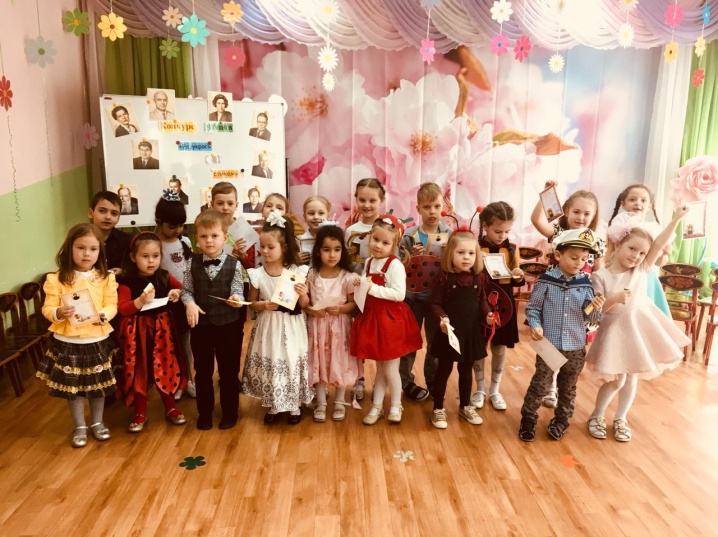 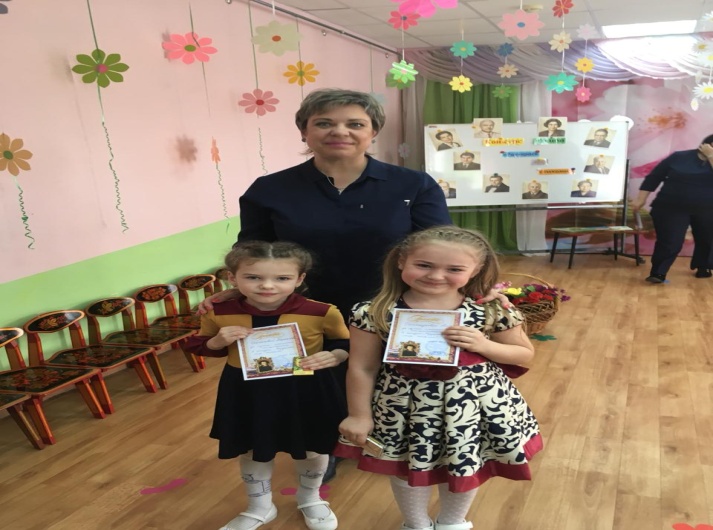 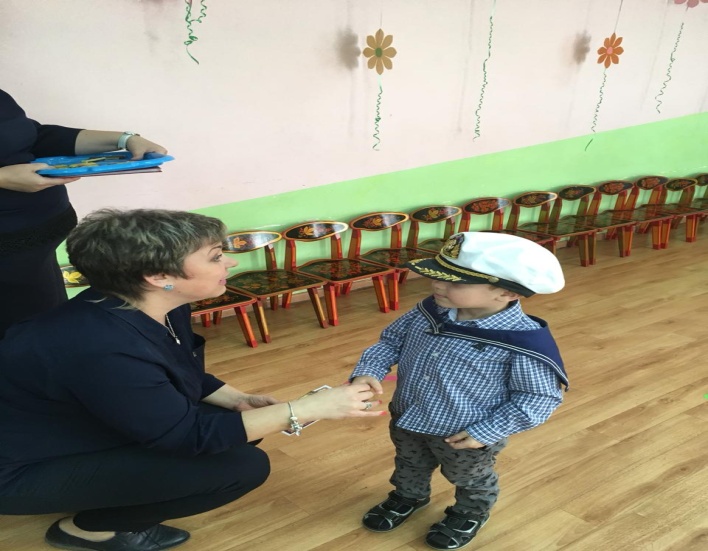 